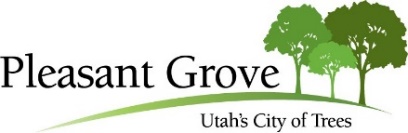 PUBLIC HEARING NOTICENOTCE S HEREBY GVEN that Pleasant Grove City Council will hold a Public Hearing on Tuesday October 17, 2023 at 6:00 p.m. in the Community Room 108 S 100 E, Pleasant Grove, Utah, to consider the following item(s):AN ORDINANCE OF THE CITY COUNCIL OF PLEASANT GROVE, UTAH COUNTY, UTAH, AMENDING THE COMMON BOUNDARIES OF PLEASANT GROVE CITY AND UTAH COUNTY BY ANNEXING A 0.66 ACRE PARCEL OF LAND TO BE KNOWN AS THE PLEASANT GROVE BLACK ANNEXATION, LOCATED AT APPROXIMATELY  1600 W 2000 N PLEASANT GROVE, UTAH, PLEASANT GROVE UTAH. PARCEL NUMBER 14:018:0067. THE PROPERTY WILL BE ASSIGNED A GENERAL PLAN LAND USE DESIGNATION OF LOW DENSITY RESIDENTIAL AND A ZONING OF RR (RURAL RESIDENTIAL); AND PROVIDING FOR AN EFFECTIVE DATE.For assistance in understanding the above item(s), you may contact Kathy Kresser, City Recorder, at 801-785-5045 or kkresser@pgcity.org CERTIFICATE OF POSTING:		I certify that the above notice is posted in three public places (City Hall, Library, and Community Room 108 S 100 E.) within the Pleasant Grove City limits on October 3, 2023. Public Hearing Notice also posted on State (http://pmn.utah.gov) and City (www.plgrove.org) websites. 		/s/Kathy T. Kresser, City Recorder